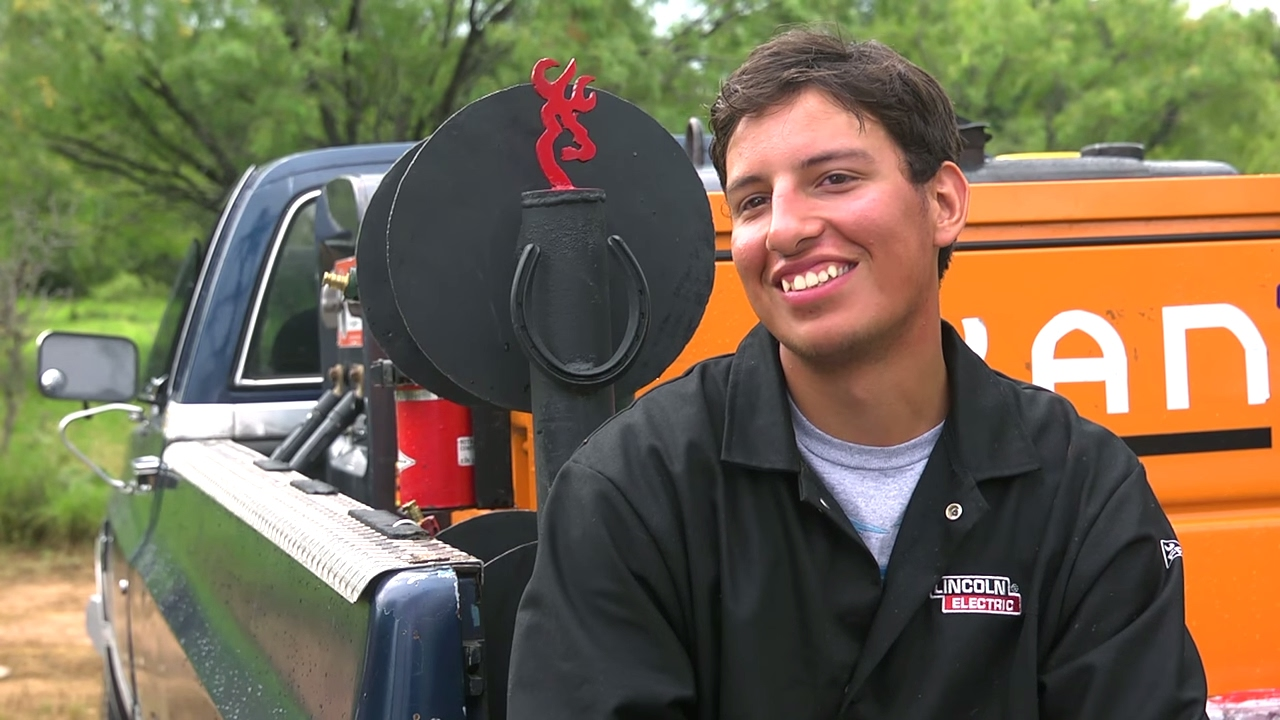 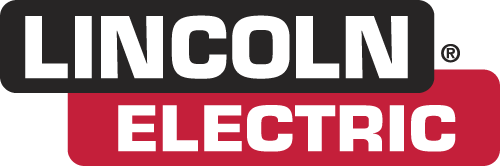 Application ActivityLet’s explore some career possibilities in welding!!!! YAY!  Please log on to a computerWorking with a team member, research the websites below and explore information about welding careersIn 60 minutes, be prepared to answer the following questions:What careers in welding interest you the most?  How can welding be high tech? How much money can be made annually in this chosen career field? Where can you get a job in welding and what are the basic requirements?What are some job advancement opportunities available in the welding industry? America's Job Bank (http://www.ajb.dni.us) Classifieds Employment (http://www.classifieds2000.com) Yahoo! Careers (http://careers.yahoo.com/)   MONSTER.COM (http://www.monster.com) (http://nccer.monster.com) CareerBuilder (http://www.careerbuilder.com)